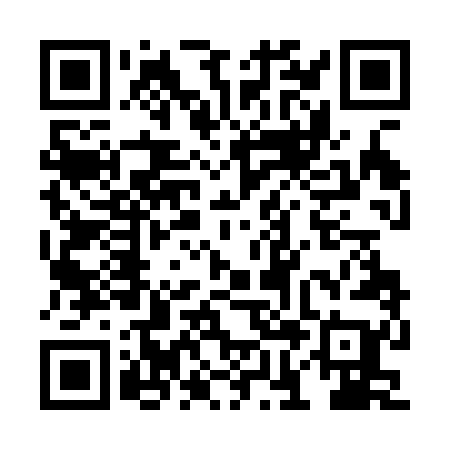 Ramadan times for Celinow, PolandMon 11 Mar 2024 - Wed 10 Apr 2024High Latitude Method: Angle Based RulePrayer Calculation Method: Muslim World LeagueAsar Calculation Method: HanafiPrayer times provided by https://www.salahtimes.comDateDayFajrSuhurSunriseDhuhrAsrIftarMaghribIsha11Mon4:044:045:5711:443:365:325:327:1912Tue4:014:015:5511:443:375:345:347:2113Wed3:593:595:5211:443:395:365:367:2314Thu3:563:565:5011:433:405:385:387:2515Fri3:543:545:4811:433:425:395:397:2716Sat3:513:515:4511:433:435:415:417:2917Sun3:483:485:4311:423:455:435:437:3118Mon3:463:465:4111:423:465:455:457:3319Tue3:433:435:3811:423:475:465:467:3520Wed3:413:415:3611:423:495:485:487:3721Thu3:383:385:3411:413:505:505:507:3922Fri3:353:355:3111:413:525:515:517:4123Sat3:333:335:2911:413:535:535:537:4324Sun3:303:305:2711:403:545:555:557:4525Mon3:273:275:2411:403:565:575:577:4726Tue3:243:245:2211:403:575:585:587:4927Wed3:223:225:2011:393:586:006:007:5128Thu3:193:195:1711:394:006:026:027:5329Fri3:163:165:1511:394:016:046:047:5630Sat3:133:135:1311:394:026:056:057:5831Sun4:104:106:1012:385:037:077:079:001Mon4:074:076:0812:385:057:097:099:022Tue4:044:046:0612:385:067:107:109:043Wed4:014:016:0312:375:077:127:129:074Thu3:583:586:0112:375:087:147:149:095Fri3:553:555:5912:375:107:167:169:116Sat3:523:525:5712:365:117:177:179:147Sun3:493:495:5412:365:127:197:199:168Mon3:463:465:5212:365:137:217:219:199Tue3:433:435:5012:365:157:237:239:2110Wed3:403:405:4812:355:167:247:249:23